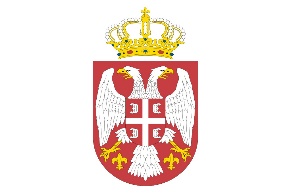 Тел: +381 (010) 311 577, 311 894, 311 876 * Факс: +381 (010) 311 891e-mail: piokrug@nadlanu.comИ з в е ш т а ј о раду Стручне службе Пиротског управног округаза 2014. годинуIОРГАНИЗАЦИЈА ПИРОТСКОГ УПРАВНОГ ОКРУГА                Пиротски  округ се налази у југоисточном делу Србије на површини од. 2768 км2.са 92 625становника.                 Пиротски управни округ чине четри подручне јединице: Пирот, Бела Паланка Бабушница, и Димитровград,(Уредба о управним окрузима, « Сл. гласник РС,број 15/06).  Четири министарства деташирала су своја 33 представника за територију Пиротског округа.ПОСЛОВНИ ПРОСТОР	Седиште Пиротског управног округа је у Пироту, у улици Српских владара  83. Зграда је стара преко 100 година и у власништву је општине Пирот. У седишту округа је смештена Стручна служба округа на челу са Начелником и још двадесетједним деташираним представником наведених министарстава.Уговорима о закупу службеног простора без надокнаде,регулисан је смештај инспектора ван седишта округа и то: 2 инспектора је смештено у згради Фонда ПИО у Белој Паланци,у згради Основног суда у Бабушници смештено је 3, а у  Димитровграду, у згради Ветеринарске клинике смештена су 7 инспектора.                                               ИНВЕСТИЦИОНО ОДРЖАВАЊЕ                   У току 2014.година извршена је набавка столарије (прозори)за свечану салу и 3 канцеларије. Због недостатка средстава, столарија у осталим канцеларијама на спрту зграде биће замењена када се за то стекну услови. IIСТРУЧНА СЛУЖБА  ОКРУГА   	     Правилником о унутрашњем уређењу и систематизацији радних места у Стручној   служби Пиротског управног округа систематизовано је 6  радних места са 8 извршиоца и то:*   Један државни службеник на положају-начелник округа * Један државни службеник у звању саветника- шеф одсека  за опште и    финансијске послове,*   Два државна службеника у звању референта-административни  послови,*   Један намештеник у трећој врсти радних места намештеника-технички секретар,                 *   Три намештеника у четвртој врсти радних места: два оператера дактилографа   и  један возач.1.НАЧЕЛНИК ОКРУГА На основу решења Владе Републике Србије 24 Број: 119-14349/2014 од 14.11.2014.  године, др Александар Ћирић је разрешен дужности начелника Пиротског управног округа, а решењем Владе Републике Србије 24 Број: 119-14387/2014 од 14.11.2014.године, на место начелника Пиротског управног округа постављен је Димитрије Видановић.                               У периоду од 01.01.до 14.11.2014.године начелник Александар Ћирић је одржао 3 седнице Савета и 8 колегијума.	*У току 2014.године Пиротски управни округ посетили су:-  министарка др Зорана Михајловић, министар Расим Љајић, министар омладине и спорта, Вања Удовичић,   Марко Ђурић и ДубравкаФилиповски, министар  др Драган Гламочић,- министар регионалног развоја и локалне самоуправе, Игор Мировић.	* На иницијативу начелника округа, председник ПКС Жељко Сертић је са својим   сарадницима одржао састанак са привредницима пиротског округа.	* Пиротски округ посетили су и министар правде, Никола Селаковић, државни секретар    министарства енергетике Стана Божић и државни секретар министарства одбране, Зоран  Ђорђевић. 	*Начелник округа је примио представника бугарске фирме "Траце гроуп",будућег извођача радова на алтернативном путу Пирот-Бела Паланка.	* Окружни штаб за ванредне ситуације, чији је командант начелник округа, био је у сталном заседању у  периоду поплава.   	* Начелник округа је отворио Сајам за запошљавање, а присуствовао је и отварању новог погона фабрике Tigar  Tyres-Big Tigar. 	* Пиротски округ посетио је Жељко Сертић, министар привреде, којом приликом је разговарано о актуелним проблемима у А-ХА Мури.	* Због појаве "плавог језика" на територији пиротског округа, начелник округа је свакодневно одржавао састанке за надлежним службама и о томе обавештавао јавност.           Од ступања на дужност 14.11.2014.па до краја године, начелник Димитрије Видановић је одржао једну седницу Савета и 7 колегијума.           На једном до ових Колегијума били су позвани осим шефова инспекцијских служби и начелник Полицијске управе Пирот, председник Основног суда Пирот, председник Прекршајног суда Пирот и директор Катастра у Пироту.	-Министарству државне управе и локалне самоуправе послато обевештење о потреби надзора над законитушћу рада и аката органа Општине Пирот у вршењу оснивачких права према ЈКП „Регионална депонија Пирот“	-Послат предлог за попуњавање радних места и формирање Одељења тржишне инспекције у Пиротском управном округу министарству трговине, туризма и телекомуникација	- Редовна месечна конференција за новинаре на којој су представљени резултати рада инспекцијских служби	-Учешће на конференцији „Регионални потенцијали у функцији развоја Србије“ у Београду, Сава центар 	-Састанак Савета округа	-Пријем државног секретара Министарства пољопривреде Жељка Радошевића, састанак са ветеринарским инспекторима, инспекторима за заштиту животне средине и водним инспекторима	- Учешће на састанку са државним секретаром Министарства државне упрвае и локалне самоуправе Иваном Бошњаком, којем су присуствоали и начелници Нишавског, Пчињског и Топличког округа у Нишу, Нишавски округ. Потписан Меморандум о сарадњи начелника округа са југа Србије за предлог пројекта  „Сарадња грађана и јавне администрације за бољи квалитет живота“, на иницијативу начелника Нишавског округа	- Новогодишњи пријем код нечелника ПУО за директоре и представнике институција, јавних предузећа и локалних самоуправа	-Састанак Окружног штаба за ванредне ситуације. Тема: Спремност и предузете мере зимских служби, са извештајима о стању на терену на територијама општина Пирот, Бабушница, Димитровград и Бела ПаланкаРедовни пријеми за грађане сваког четвртка               Начелник округа је учествовао у бројним  активностима, а Стручна служба је пружала стручни и техничку потпору у обављању тих послова.2. СИСТЕМАТИТАЦИЈА И ПОПУЊЕНОСТ РАДНИХ МЕСТА СТРУЧНЕ СЛУЖБЕ     У Стручној служби Пиротског управног округа - Одсеку  за опште послове, организовано је обављање општих послова према Закону о државној управи ("Службени гласник РС", бр. 79/05, 101/07 и 95/2010,изменама Закона  ....),Закону о државним службеницима ("Сл.гласник РС",број 79/05,81/05-исправка и 83/05-исправка,64/07,67/07-исправка,116/08 и104/09), Уредби о начелима за унутрашње уређење и систематизацију радних места у министарствима, посебним организацијама и службама Владе ("Службени гласник РС", бр. 81/07- пречишћен текст, 69/08 и 98/12), Уредби о разврставаљу радних места и мерилима за опис радних места државних службеника ("Сл.гласник РС"број 117/05,108/08 и 109/09), Уредби о разврставању радних места намештеника ("Сл.гласник ЕС"број 5/06 и 30/06). У складу са наведеним прописима донет је Правилнику о унутрашњем уређењу и систематизацији радних места у стручној служби Пиротског  управног округа бр. 922-110-3/09-01 од 29.12.2009.год.којим је систематизовано шест радних места са осам извршиоца.Стручна служба Пиротског управног округа обавља послове којима се обезбеђује стручна и техничка потпора начелнику управног округа у обављању његових дужности  и послова који су заједнички за све окружне подручне јединице органа државне управе. Послови који се обављају у стручној служби Пиротског управног округа односе се на:-  остваривање сарадње са органима државне управе, локалне самоуправе и другим органима и организацијама; 	- управне послове у вези са заснивањем и престанком радног односа и остваривањем права из радног односа запослених у Стручној служби управног Округа; правне послове  за потребе управног Округа; персоналне и друге евиденције запослених у управном Округу;- обављање финансијско-материјалних послова у вези са планирањем и наменским трошењем средстава за рад управног Округа; припрему годишњих и периодичних извештаја, припрему предлога потребних средстава за рад управног Округа, финансијски план, завршни рачун, извештаје о утрошеним средствима управног Округа; обраду података за исплату плата, других примања и накнада запослених  у управном Округу; контролу финансијских и рачуноводствених података; израду анализе , информације и друга акта која се односе на планирање, обезбеђење и реализацију средстава; вођење књиговодствене и друге евиденције из области материјално-финансијских послова, континуирано праћење прописа из области финансија;- обављање канцеларијских послова; вршење пријема поште и поднесака упућене министарствима; завођење, евидентирање  и здруживање предмета путем АОП-е, развођење, архивирање и чување аката у архиву; обавештење странкама о кретању предмета; пријем материјала и предмета за експедовање преко поште; отпремање, - ковертирање и завођење поште у књигу отпреме, евидентирање утрошака поштанских трошкова;- дактилографске послове и послове умножавања материјала, исправљање и сређивање до коначне верзије; куцање  по диктату, прекуцавање са штампаног текста; прекуцавање рукописа, израду  табела; унос података на магнетне медијуме за потребе креирања базе података; пружање помоћи корисницима информационог система на уносу података;- превоз начелника управног Округа и других запослених  у управном Округу; занатске послове; сервисирање и регистрацију возила, припрему захтева за коришћење возила, евидентирање коришћења возила, обављање мањих оправки; курирске послове;- примање захтева за набавку потрошног материјала, пријем, ускладиштење и издавање канцеларијског, другог материјала и ситног инвентара;- текуће одржавање пословног простора, отклањање мањих кварова на електро-инсталацијама,  чишћење и отклањање снега; замену прекидача, утикача, сијалица и неонских светиљки;-  и друге послове од значаја за рад управног округа.                                                  КАНЦЕЛАРИЈСКИ ПОСЛОВИКанцеларијске послове обављају 2 извршиоца.Од укупно 7839 заведених предмета у 2014.години  архивирано је 4382 што износи     56%.примљено  1296 препоручених   и око 150 обичних пошиљки,примљено 748 обавештења, решења, пријава, допуна и дописапримљено и евидентирано  380 рачуна,отпремљено 1952 препоручених , 200 обичних  писама .отпремљено  487 захтева судији за прекршаје,Архивска књига за 2014.годину је завршена,Вршено требовање и издавање канцеларијског материјала.  Штампање докумената са флешки, скенирање, копирање,  дежурство на пријемном шалтеру и пријем телефонских позива на централи.заведено је  7839    предмета,архивирано 4382   предмета из 2014. и  2600 предмета из претходних година, активних     3457   предмета из 2014.године.,ДАКТИЛОГРАФСКИ ПОСЛОВИ           У дактило-бироу раде такође два радника. У извештајном периоду откуцано:246 решења,164 извештаја,6 образаца,  305 захтева судији за прекршаје,519 захтева за плаћање,519 решења за плаћање,486 записника, дописа и др. 104 записника19 захтева   дежурство на пријемном шалтеру и пријем телефонских позива на централи.                 Рад намештеника, административно техничког секретара, 2 оператера-дактилографа и  возача одвијао се у складу са описима рних места.                                                         ИЗЛУЧИВАЊЕ АРХИВСКОГ МАТРИЈАЛА     У 2014.години спремљенo и излучено 5,85 метара безвредног регистратурског материјала за 2003.годину             За рад у писарници систематизована су два радна места у звању референта за административне послове који су, сходно постављеним радним циљевима, све задатке успешно обавили.      ФИНАНСИЈСКИ ПОСЛОВИ        За обављање финансијских послова није систематизовано радно место, па све послове из  области финансија обавља шеф одсека за опште и финансијске послове, и то:      урађен финансијски план на месечном нивоу(фебруар-децембар) и декадни финансијски план за 2014.Завршни рачун за 2013.годинуплан набавки за 2014.годину.предлог финансијског плана за 205-2017.год.поднето 24 пореских пријава за обрачунате и плаћене порезе и доприносе,поднета Појединачна пореска пријава за 2013.годину.извештај о извршењу буџета за период 01.01-30.06.2014.извештај о извршењу буџета од 01.01-31.12.2014.године.три извештаја о оствареним доцњама у периоду од 1.1.-31.12.2014.године.израда предлога за утврђивање приоритетних области финансирања за текућу и две наредне године.месечно планирање извршења буџета,израда захтева за промену апропријација и квота,вођење пословних књига основних средстава и ситног инвентара,набавка, ускладиштење и издавање канцеларијског и другог материјала,набавка опреме и инвентараобрачун и исплата јубиларних награда,контирање и књижење финансијске документација , поднето 519 захтева за плаћање, спроведени  поступци за  две јавне набавке мале вредности које  се односе на набавку горива и услуга чишћења пословног простора и 8 набавки на које се закон не примењује. поднети извештаји о јавним набавкама Управи за јавне набавке   и објављена обавештења на сајту Управе за јавне набвке.извршен обрачун и исплата јубиларних награда, редовно учитавање података у Регистар запослених и Централни регистар за кадровску евиденцију.поднето 12 Извештаја о Секретаријату Владе о употреби и трошковима за једно возило,формирана Комисија и извршен попис возила републичких органа на територији округазапочет поступак отуђења једног сл.возила.      У периоду од 01.01.-31.12.2014.године спроведене су две јавне набавке мале вредности:                      Пиротски управни округ по Закону о буџету за 2013.годину ("Сл.гласник РС бр.59/13) добио је 14.601.000,00 динара. Због недостатка средстава на економској класификацији 421- стални трошкови, остали су неизмирени рачуни за централно грејање у износсу од 450 000,00динара.               У оквиру ОПШТИХ И ПРАВНИХ ПОСЛОВА, урађено је:            *Извештај о раду Стручне службе Пиротског управног округа за 2013.годину,           * Информатор о раду за 2013.годину ,           * 12 месечних извештаја о запосленима у Стручној служби округа за потребе СУК-а            * Достављени извештаји Поверенику за информације од јавног значаја,           * Републичкој дирекцији за имовину достављени извештаји НЕП и ЗОС ,           * Израђена решења о годишњим одморима запослених,           * У припреми је Извештај о оцењивање државних службеника             * Утврђени су радни циљеви за 2015.годину.           * Упућено више дописа министарствима и другим органима. МАТЕРИЈАЛНА ОПРЕМЉЕНОСТ СТРУЧНЕ СЛУЖБЕ                У складу са Уредбом о начину коришћења службних возила која нису одобрена за употребу, Пиротски управни округ сада користи једно возило марке HONDA CIVIC које је у периоду од 01.01-31.12.2014.године прешло 34 559 км.  У току године извршено је 4 редовна и један ванредни сервис и извршена замена пнеуматика.                 Возило марке ŠKODA FABIA,  није одобрено на кришћење Стручној служби округа, и оно је се од налази на паркингу испред зградае округа.                 Возило марке JUGO KORAL није у возном стању. Поштујући инструкције Комисије за одобравање употребе службених возила, донели смо Решење о расходовању возила, Комисија је извршила процену тржишне вредности, и на основу тога је Републичкој дирекцији за имовину поднет предлог за давање сагласности за отуђење овог возила.                      Возило HONDA CIVIC  је каско осигурано, извршен је редован сервис и неке неопходне поправке.О кретању возила и утрошку горива  води се уредна евиденција.Рачунарска опрема:шест  рачунара седам штампачаједан мултифункцијски апаратједан скенердва копир апарата   Пирот, 12.01.2015.                                                             НАЧЕЛНИК                                                                               ПИРОТСКОГ УПРАВНОГ ОКРУГА                                                                                          Димитрије Видановић                            I   ДЕО - УВОДА) Општи подаци – пун службени назив и адресаРЕПУБЛИКА СРБИЈАПИРОТСКИ УПРАВНИ ОКРУГ18300  ПИРОТУл.Српских владара 83Тел:             010/311-577,Факс:          010/311-891E-mail:  piokrug@open.telekom.rs	WEB-sajt:  http://www.pirotskii.okrug.gov.rsОблик организовања:   ДРЖАВНИ ОРГАННазив подгрупе:             Помоћни послови за функционисање државеШифра делатности:       8411Матични број:                17649388ПИБ:                               104195204Шифра буџетског корисника:       41123Република Србија     Пиротски управни  округБрој: 922-02-3/2015-01           Датум: 18.01.2015.Republic of SerbiaDistrict of Pirot83, Srpskih vladara str.18300 PirotПИРОТСКИ УПРАВНИ ОКРУГБрој извршиоцаСтручна служба округа 8               МИНИСТАРСТВОБрој извршиоца у округу1. Министарство пољопривреде и заштите животне средине132. Министарство за рад,запошљавање,борачка и социјална питања63. Министарство здравља64. Министарство трговине,туризма и телекомуникације8                                  укупно:33Наменаброј                       спратКанцеларије8мокри чворови1сала за састанке1укупно спрат312м²приземљеканцеларије                       9мокричвор                                                                 1архива                     1котларница                       1Укупно приземље 312 м2  у к у п н о                                   624 м2Ред.бр.Назив радног местадржавни службеник/ намештеникСистематизованоПопуњено1.Начелик управног округадржавни службеник на положају112.Радно место -шеф одсекадржавни службеник113.Радно место -референт за канцеларијске пословедржавни службеник224.Радно место-административно технички секретарнамештеник115.Радно место-оператер дактилографнамештеник226.Радно место- возачнамештеник11укупно:88инспекцијске службе                                Б р о ј   п р е д м е т а                                Б р о ј   п р е д м е т а                                Б р о ј   п р е д м е т а                                Б р о ј   п р е д м е т аинспекцијске службеукупан број предметаброј активних предметаброј архивираних предмета % архивираних предметапољопривредна5299143883шумарска214121399ветеринарска1768155622212водна126512196еколошка3863048221тржишна77120057174туристичка2322221090санитарна181391172295здравствена2333120789инспекција рада146862584357укупно:78393220461959главафункцијаЕкономска класификацијаописСредства из буџетапотрошеноОстало неутрошеноИзвори финансирања01010151.22ПриходиСвега:ПИРОТСКИ УПРАВНИ ОКРУГ-СТРУЧНА СЛУЖБА130Опште услуге411Плате и додаци запослених6.600.0006.423.840176.159412Социјални доприноси на терет послодавца1.181.0001.149.86731.13241350.00043.0007.000414Социјална давања запосленима40.000415Накнаде за запослене300.000244.22855.771416Награде, бонуси и остали посебни расходи60.00058.6531.347421Стални трошкови2.300.0002.298.1901.809422Трошкови путовања279.000213.27465.725423Услуге по уговору470.000466.5283.471425Текуће поправке и одржавање1.600.0001.577.03122.968426Материјал900.000893.1116.888482Порези и таксе10.0005.6294.371483Казне601.000 491.059 109.940512Машине и опрема217.000210.0007.000Извори финансирања за  ф-ју 130ред.бр.врсте поступкаброј поступкауговорена вредност у  0001.Велике јавне набавкедобрауслугерадови0002.Мале јавне набавке добрауслуге радови576480укупно:1056Подаци о пређеној километражиза период 01.01-31.12.2014.Подаци о пређеној километражиза период 01.01-31.12.2014.Подаци о пређеној километражиза период 01.01-31.12.2014.Подаци о пређеној километражиза период 01.01-31.12.2014.марка возиларегистарси бројпређена километражаŠkoda Fabia8 336 кмHonda Civic34 559км  